Chicken Hobo Pack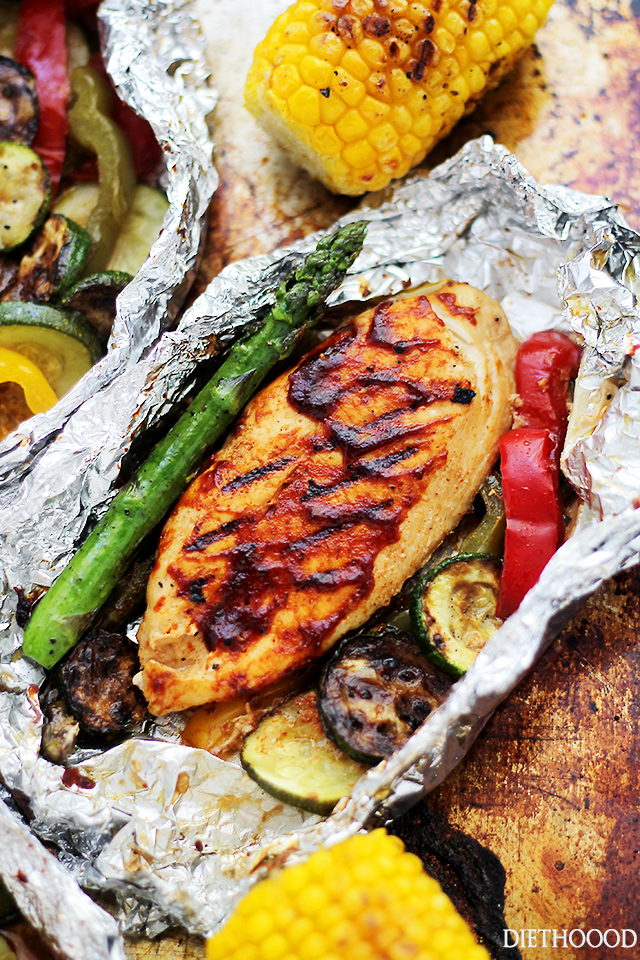 Prep Time: 20 minutesCook Time: 20-25 minutesTotal Time: 40-45 minutesYield: 20 servings